utgåva nov-20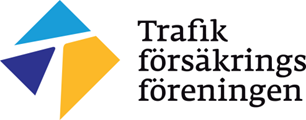                            YrkesTrafikGruppenProtokoll förÅRLIG BRANDSKYDDSKONTROLLav arbetsfordon och -maskiner inklusive skogs- och anläggningsmaskiner i enlighet med SBF 127.Försäkringskrav i samarbete med MaskinLeverantörerna.Inför varje besiktning - besök www.tff.se/Skadeförebyggande för nyheter och regeländringar!Inför varje besiktning - besök www.tff.se/Skadeförebyggande för nyheter och regeländringar!Inför varje besiktning - besök www.tff.se/Skadeförebyggande för nyheter och regeländringar!Inför varje besiktning - besök www.tff.se/Skadeförebyggande för nyheter och regeländringar!Inför varje besiktning - besök www.tff.se/Skadeförebyggande för nyheter och regeländringar!Inför varje besiktning - besök www.tff.se/Skadeförebyggande för nyheter och regeländringar!Inför varje besiktning - besök www.tff.se/Skadeförebyggande för nyheter och regeländringar!Maskinens ägareMaskinens ägareKontaktpersonKontaktpersonKontaktpersonTelefonTelefonAdressAdressE-postadressE-postadressE-postadressMobilMobilMaskinfabrikatMaskinfabrikatMaskintypMaskintypMaskintypModellModellReg.nr.Reg.nr.Chassinr. / Tillv.nr.Chassinr. / Tillv.nr.Chassinr. / Tillv.nr.LeveransårLeveransårKörda timmarKörda timmarTypintyg nrTypintyg nrTypintyg nrFörsäkringsbolagFörsäkringsbolagPåtalade brister ska omgående åtgärdas av försäkringstagaren som även är ansvarig för att föreskrifterna följs. Om föreskrifterna inte följs kan ersättning vid skada reduceras eller utebli.Påtalade brister ska omgående åtgärdas av försäkringstagaren som även är ansvarig för att föreskrifterna följs. Om föreskrifterna inte följs kan ersättning vid skada reduceras eller utebli.Påtalade brister ska omgående åtgärdas av försäkringstagaren som även är ansvarig för att föreskrifterna följs. Om föreskrifterna inte följs kan ersättning vid skada reduceras eller utebli.Påtalade brister ska omgående åtgärdas av försäkringstagaren som även är ansvarig för att föreskrifterna följs. Om föreskrifterna inte följs kan ersättning vid skada reduceras eller utebli.   Maskinen godkänd   Maskinen godkändPos.KomponentKomponentOKBrister (se även nästa sida)Brister (se även nästa sida)Brister (se även nästa sida)1SKYLTARSKYLTAR1:1AnvisningsskyltarAnvisningsskyltar2MASKINENS ELMASKINENS EL2:1Batterikablar, övriga ej avsäkrade kablarBatterikablar, övriga ej avsäkrade kablar2:2Övriga avsäkrade kablarÖvriga avsäkrade kablar2:3BatteriBatteri2:4HuvudströmbrytareHuvudströmbrytare2:5Generatorinfästning / remspänning Generatorinfästning / remspänning 3MASKINENS MEKANIKMASKINENS MEKANIK3:1Spridarrör, bränsle-, olje-, hydraulslangarSpridarrör, bränsle-, olje-, hydraulslangar3:2Läckage och klamringLäckage och klamring3:3Avgassystem och avgasreningAvgassystem och avgasrening4BRANDSKYDDBRANDSKYDDSprinkleranläggningen ska servas och kontrolleras av dess leverantör.Sprinkleranläggningen ska servas och kontrolleras av dess leverantör.Sprinkleranläggningen ska servas och kontrolleras av dess leverantör.4:1HandbrandsläckareHandbrandsläckare5UPPVÄRMNINGSANORDNINGUPPVÄRMNINGSANORDNING5:1MonteringMontering5:2BränsleledningBränsleledning5:3AvgassystemAvgassystem5:4ElsystemElsystem5:5Starkströminst. motor- och kupévärmare Starkströminst. motor- och kupévärmare 6RENGÖRINGRENGÖRING6:1Maskin och motortvättMaskin och motortvättKommentar (ytterligare kommentarer samt bilder kan infogas på nästa sida)Kommentar (ytterligare kommentarer samt bilder kan infogas på nästa sida)Kommentar (ytterligare kommentarer samt bilder kan infogas på nästa sida)Kommentar (ytterligare kommentarer samt bilder kan infogas på nästa sida)Kommentar (ytterligare kommentarer samt bilder kan infogas på nästa sida)Kommentar (ytterligare kommentarer samt bilder kan infogas på nästa sida)Kommentar (ytterligare kommentarer samt bilder kan infogas på nästa sida)Kontrollen utförd av (namn, företag, tel.nr., e-post)Kontrollen utförd av (namn, företag, tel.nr., e-post)Kontrollen utförd av (namn, företag, tel.nr., e-post)Kontrollen utförd av (namn, företag, tel.nr., e-post)Kontrollen utförd av (namn, företag, tel.nr., e-post)Kontrollen utförd av (namn, företag, tel.nr., e-post)DatumTrafikförsäkringsföreningen, Box 24035, 104 50 Stockholm, Karlavägen 108, 08-522 782 00, www.tff.seTrafikförsäkringsföreningen, Box 24035, 104 50 Stockholm, Karlavägen 108, 08-522 782 00, www.tff.seTrafikförsäkringsföreningen, Box 24035, 104 50 Stockholm, Karlavägen 108, 08-522 782 00, www.tff.seTrafikförsäkringsföreningen, Box 24035, 104 50 Stockholm, Karlavägen 108, 08-522 782 00, www.tff.seTrafikförsäkringsföreningen, Box 24035, 104 50 Stockholm, Karlavägen 108, 08-522 782 00, www.tff.seTrafikförsäkringsföreningen, Box 24035, 104 50 Stockholm, Karlavägen 108, 08-522 782 00, www.tff.seTrafikförsäkringsföreningen, Box 24035, 104 50 Stockholm, Karlavägen 108, 08-522 782 00, www.tff.seKommentarer (forts. från sid 1)Kommentarer (forts. från sid 1)1 Skyltar2 Maskinens el2 Maskinens mekanik4 Brandskydd5 Uppvärmningsanordning6 RengöringÖvrigtBilder (infoga bild i Word: klicka på rutan och välj bild från din dator)Bilder (infoga bild i Word: klicka på rutan och välj bild från din dator)